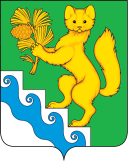 АДМИНИСТРАЦИЯ БОГУЧАНСКОГО РАЙОНАП О С Т А Н О В Л Е Н И Е20.06.2023	            	    с. Богучаны	                                № 597- пО внесении изменений в Примерное положение об оплате труда работников муниципальных учреждений, подведомственных управлению образования Администрации Богучанского района, утвержденное постановлением администрации Богучанского района от 29.12.2021 №1177-пВ соответствии со статьей 4 Закона Красноярского края от 29.10.2009 N 9-3864 "О системах оплаты труда работников краевых государственных учреждений", Приказом министерства образования и науки Красноярского края от 15.12.2009 N 988 "Об утверждении видов, условий, размера и порядка установления выплат стимулирующего характера, в том числе критериев оценки результативности и качества труда работников краевых государственных бюджетных и казенных образовательных учреждений, подведомственных министерству образования Красноярского края", Приказом министерства образования Красноярского края от 29.04.2022 N 25-11-04 "О внесении изменений в Приказ министерства образования и науки Красноярского края от 15.12.2009 N 988 "Об утверждении видов, условий, размера и порядка установления выплат стимулирующего характера, в том числе критериев оценки результативности и качества труда работников краевых государственных бюджетных и казенных образовательных учреждений, подведомственных министерству образования Красноярского края", руководствуясь  ст. 7, 8, 40, 43, 47 Устава Богучанского района Красноярского края, ПОСТАНОВЛЯЮ:Внести в Примерное положение об оплате труда работников муниципальных учреждений, подведомственных управлению образования Администрации Богучанского района, утвержденное постановлением администрации Богучанского района от 29.12.2021 №1177-п,  в приложение 4 Виды, условия, размер и порядок установления выплат стимулирующего характера,  в том числе критерии оценки результативности и качества труда работников муниципальных учреждений, находящихся на территории муниципального образования Богучанский район,  подведомственных управлению образования  администрации Богучанского района следующее изменение:В должности «Педагогические работники: воспитатель» критерии «Выплаты за важность выполняемой работы, степень самостоятельности и ответственности при выполнении поставленных задач, Отсутствие самовольных уходов воспитанников» изложить в новой  редакции:В должности «Младший воспитатель» критерии «Выплаты за важность выполняемой работы, степень самостоятельности и ответственности при выполнении поставленных задач, Отсутствие самовольных уходов воспитанников» изложить в новой  редакции:Контроль за исполнением настоящего постановления возложить на заместителя Главы Богучанского района по экономике и финансам А.С.Арсеньеву.Настоящее постановление    вступает  в силу  со дня,  следующего за днем  опубликования  в официальном  Вестнике Богучанского района.Постановление подлежит размещению на официальном сайте Богучанского района (www.boguchansky-raion.ru).Глава Богучанского района	                                        А.С.МедведевДолжностиКритерии оценки результативности и качества труда работников УчрежденияУсловияУсловияПредельное количество баллов <*>ДолжностиКритерии оценки результативности и качества труда работников УчреждениянаименованиеиндикаторПедагогические работники: воспитательВыплаты за важность выполняемой работы, степень самостоятельности и ответственности при выполнении поставленных задачВыплаты за важность выполняемой работы, степень самостоятельности и ответственности при выполнении поставленных задачВыплаты за важность выполняемой работы, степень самостоятельности и ответственности при выполнении поставленных задачВыплаты за важность выполняемой работы, степень самостоятельности и ответственности при выполнении поставленных задачСвоевременное информирование руководителя учреждения о происшествиях с воспитанниками, обучающимися, повлекших причинение вреда их жизни и здоровью, о выявлении случаев детской безнадзорности, правонарушений, преступлений и иных антиобщественных действий, совершенных несовершеннолетними и в отношении них, законных представителях, не исполняющих либо ненадлежащим образом исполняющих родительские обязанности, а также иным поведением оказывающих отрицательное влияние на воспитанников, обучающихсяОтсутствие случаев сокрытия происшествий с воспитанниками, обучающимисяОтсутствие случаев сокрытия происшествий с воспитанниками, обучающимися30ДолжностиКритерии оценки результативности и качества труда работников УчрежденияУсловияУсловияПредельное количество баллов <*>ДолжностиКритерии оценки результативности и качества труда работников УчреждениянаименованиеиндикаторМладший воспитательВыплаты за важность выполняемой работы, степень самостоятельности и ответственности при выполнении поставленных задачВыплаты за важность выполняемой работы, степень самостоятельности и ответственности при выполнении поставленных задачВыплаты за важность выполняемой работы, степень самостоятельности и ответственности при выполнении поставленных задачВыплаты за важность выполняемой работы, степень самостоятельности и ответственности при выполнении поставленных задачСвоевременное информирование руководителя учреждения о происшествиях с воспитанниками, обучающимися, повлекших причинение вреда их жизни и здоровью, о выявлении случаев детской безнадзорности, правонарушений, преступлений и иных антиобщественных действий, совершенных несовершеннолетними и в отношении них, законных представителях, не исполняющих либо ненадлежащим образом исполняющих родительские обязанности, а также иным поведением оказывающих отрицательное влияние на воспитанников, обучающихсяОтсутствие случаев сокрытия происшествий с воспитанниками, обучающимисяОтсутствие случаев сокрытия происшествий с воспитанниками, обучающимися30